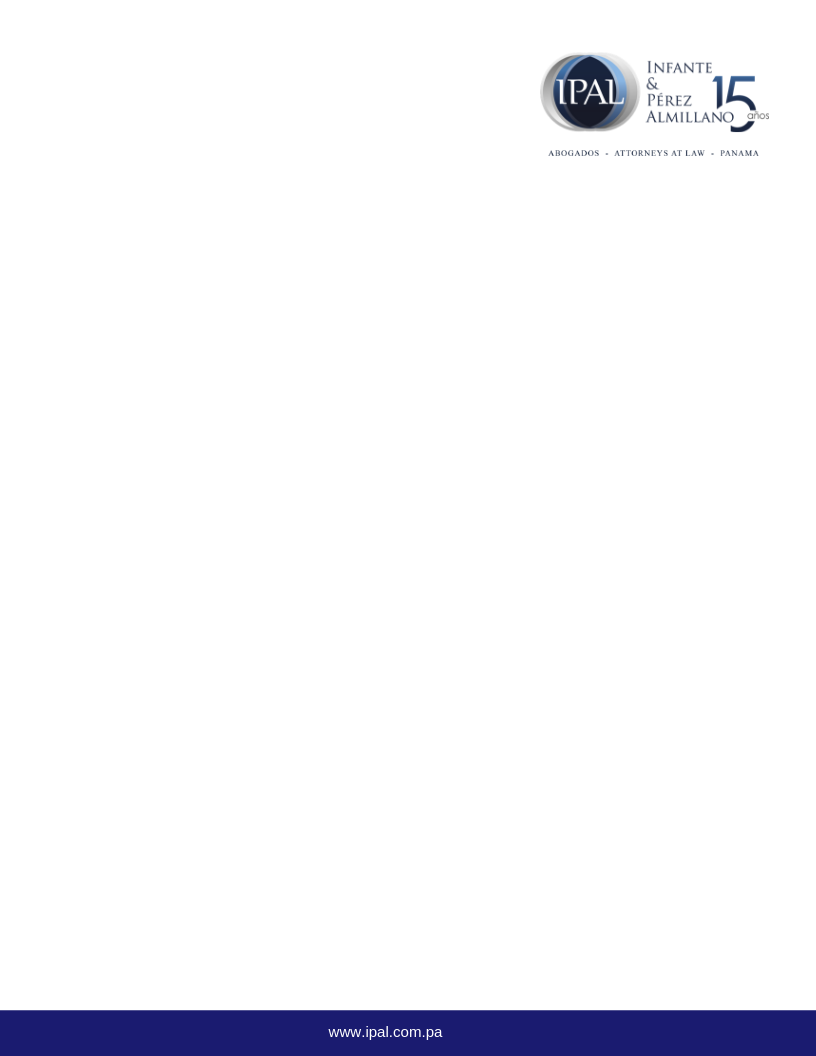 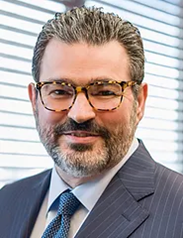 	Carlos Pérez Almillano	Founding partner	T: +(507) 322-2121 	perezalmillano@ipal.com.paHe was born in the City of Madrid, Spain, on March 6, 1957. For more than 35 years, he has successfully advised countless companies and individuals, both local and international, in the areas of Civil and Commercial Law, with special emphasis in Contracts, Banking Law and Real Estate Law.Currently, Carlos Pérez Almillano serves as legal advisor to several business consortiums with businesses in Panama, in the areas of Banking, Import and Export, Real Estate and Tourism Investments, among others.He is an advisor to important banking entities and emblematic real estate projects in Panama, both local and foreign capital.EducationUniversidad Santa Maria la Antigua (Bachelor´s degree in Law and Political Science, 1982). Author of the book “The new Panamanian Legislative Trend in Trust Matters”.MembershipsNational Bar Association.Inter-American Federation of Lawyers (FIA).Official Spanish Chamber of Panama, Board of Directors 2018-2019.Panama-Spain FoundationLanguagesSpanish